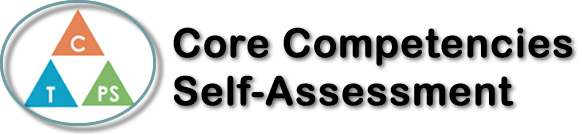 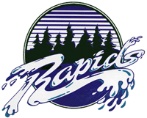 New Media & Journalism 11							Name: SebastianYou must address any two competencies (critical and creative work well for The Machine Stops project)Creative Thinking Profile                                                                                                                        Creative Thinking Profile                                                                                                                        Skills I am developing: highlight oneHow I demonstrated development: be specific, show growthI can get new ideas to create new things, solve problems or make discoveriesEvidence: In my synthesis essay I mention controversial topics and cancel culture when most people would be too afraid to mention them because mentioning them in a way that doesn’t follow the hivemind called social media would result in massive amounts of cyber bullying and attempts to ruin you and your life.I can use my imagination to explore ideas that are new to me and/or my peersEvidence: In my synthesis essay I mention controversial topics and cancel culture when most people would be too afraid to mention them because mentioning them in a way that doesn’t follow the hivemind called social media would result in massive amounts of cyber bullying and attempts to ruin you and your life.I can build the skills I need to make my creative ideas work, even if it takes a few triesEvidence: In my synthesis essay I mention controversial topics and cancel culture when most people would be too afraid to mention them because mentioning them in a way that doesn’t follow the hivemind called social media would result in massive amounts of cyber bullying and attempts to ruin you and your life.X I take risks when I express myself, even if my ideas are different from those of my peersEvidence: In my synthesis essay I mention controversial topics and cancel culture when most people would be too afraid to mention them because mentioning them in a way that doesn’t follow the hivemind called social media would result in massive amounts of cyber bullying and attempts to ruin you and your life.I embrace failures and mistakes as part of the creative process and use constraints to encourage me to think about issues and problems in new waysEvidence: In my synthesis essay I mention controversial topics and cancel culture when most people would be too afraid to mention them because mentioning them in a way that doesn’t follow the hivemind called social media would result in massive amounts of cyber bullying and attempts to ruin you and your life.Social Responsibility Profile                                                                                                                Social Responsibility Profile                                                                                                                Skills I am developing: highlight oneHow I demonstrated development: be specific, show growthI can identify when others need supportEvidence:I can clarify problems/issues, create multiple strategies, and evaluate actions for positive changeEvidence:I can identify how my actions and the actions of others affect my community and the natural environment and how we can work to make positive changeEvidence:I take action to support diversity, respect others and their rights and can identify why diversity is beneficial for our communityEvidence:Positive Personal & Cultural Identity Profile                                                                                        Positive Personal & Cultural Identity Profile                                                                                        Skills I am developing: highlight oneHow I demonstrated development: be specific, show growthI am able to identify different groups that I belong to and have pride in who I amEvidence: I am able to explain what is important to me (my values) and how they affect my choicesEvidence: I can reflect on my strengths and identify my potential as a leader in my communityEvidence: I understand how aspects of my life experiences, family history, background and places lived in or visited have influenced my values and choicesEvidence: Critical Thinking Profile                                                                                                                        Critical Thinking Profile                                                                                                                        Skills I am developing: highlight oneHow I demonstrated development: be specific, show growthI can ask open-ended questions and gather information Evidence: I can explore ideas purposefully and use some evidence to make judgements about a topicEvidence: I can consider more than one way to solve a problem, think about an issue and find informationEvidence: I can analyze evidence (information) from different perspectivesEvidence: Communication Profile                                                                                                                        Communication Profile                                                                                                                        Skills I am developing: highlight oneHow I demonstrated development: be specific, show growthI can ask and answer direct questions about topics I study Evidence: My poster is a double exposure poster showing how even when people believe they are free they are still under control from a higher power. Be it the government, a machine, or even a belief such as religion. My synthesis essay also touches these different topics and ideas explaining everything with as much detail as I could without going over the word limit.I recognize there are different points-of-view and I can disagree respectfullyEvidence: My poster is a double exposure poster showing how even when people believe they are free they are still under control from a higher power. Be it the government, a machine, or even a belief such as religion. My synthesis essay also touches these different topics and ideas explaining everything with as much detail as I could without going over the word limit.When I listen, I am active and engaged. I share my ideas and try to connect to what others sayEvidence: My poster is a double exposure poster showing how even when people believe they are free they are still under control from a higher power. Be it the government, a machine, or even a belief such as religion. My synthesis essay also touches these different topics and ideas explaining everything with as much detail as I could without going over the word limit.X I can present information and ideas to an audienceEvidence: My poster is a double exposure poster showing how even when people believe they are free they are still under control from a higher power. Be it the government, a machine, or even a belief such as religion. My synthesis essay also touches these different topics and ideas explaining everything with as much detail as I could without going over the word limit.I can demonstrate my learning and explain how it connects to my experiences or those of others Evidence: My poster is a double exposure poster showing how even when people believe they are free they are still under control from a higher power. Be it the government, a machine, or even a belief such as religion. My synthesis essay also touches these different topics and ideas explaining everything with as much detail as I could without going over the word limit.Personal Awareness & Responsibility Profile                                                                                     Personal Awareness & Responsibility Profile                                                                                     Skills I am developing: highlight oneHow I demonstrated development: be specific, show growthI can participate in activities that support my well-being and explain how they help meEvidence: I can persevere with challenging tasksEvidence: I can make choices that benefit my well-being and keep me safe in my community, including onlineEvidence: I can imagine and work toward change in myself and the worldEvidence: I can take ownership of my goals and learning behaviour Evidence: 